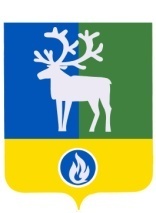 БЕЛОЯРСКИЙ РАЙОНХАНТЫ-МАНСИЙСКИЙ АВТОНОМНЫЙ ОКРУГ - ЮГРА	АДМИНИСТРАЦИЯ БЕЛОЯРСКОГО РАЙОНА	проектПОСТАНОВЛЕНИЕот                2016 года                                  	                         	                         № Об установлении и применении коэффициента переходного периода в отношении земельных участков, предоставляемых (предоставленных) в аренду без проведения торгов, расположенных на землях населенных пунктов в границах сельских поселений Белоярского района В соответствии с Земельным кодексом Российской Федерации от 25 октября 2001 года № 136-ФЗ, статьей 3.3 Федерального закона от 25 октября 2001 года № 137-ФЗ «О введении в действие Земельного кодекса Российской Федерации», на основании постановления Правительства Ханты-Мансийского автономного округа - Югры от 02 декабря 2011 года   № 457-п «Об арендной плате за земельные участки земель населенных пунктов»,                      п о с т а н о в л я ю:1. Установить значение коэффициента переходного периода в отношении земельных участков, предоставляемых (предоставленных) в аренду без проведения торгов, расположенных на землях следующих населенных пунктов в границах Белоярского района:1) сельских поселений Сорум, Сосновка, Верхнеказымский, Лыхма, согласно приложению 1 к настоящему постановлению;2) сельских поселений Казым, Полноват, согласно приложению 2 к настоящему постановлению.2. Признать утратившими силу:1) постановление Администрации Белоярского района от 23 марта 2009 года № 327 «Об установлении и применении коэффициента переходного периода в отношении земельных участков, предоставляемых (предоставленных) в аренду, расположенных на землях населенных пунктов в границах городского и сельских поселений Белоярского района»;2) постановление Администрации Белоярского района от 01 июля 2009 года № 940   «О внесении изменений в приложения 1, 2, 3 к постановлению администрации Белоярского района от 23 марта 2009 года № 327»;3) постановление Администрации Белоярского района от 03 сентября 2012 года         № 1352 «О внесении изменения в постановление администрации Белоярского района от 23 марта 2009 года № 327».3. Опубликовать настоящее постановление в газете «Белоярские вести. Официальный выпуск».4. Настоящее постановление вступает в силу после его официального опубликования, но не ранее 01 января 2017 года.5. Контроль за выполнением постановления возложить на заместителя главы Белоярского района Ващука В.А.  Глава Белоярского района                                                                                        С.П.МаненковПРИЛОЖЕНИЕ 1к постановлениюадминистрации Белоярского районаот _______________2016 года № ___ЗНАЧЕНИЕкоэффициента переходного периода в отношении земельных участков, предоставляемых (предоставленных) в аренду, без проведения торгов, расположенных на землях населенных пунктов в границах сельских поселений Сорум, Сосновка, Верхнеказымский, Лыхма________________________________________________ПРИЛОЖЕНИЕ 2к постановлениюадминистрации Белоярского районаот _____________2016 года № ____ЗНАЧЕНИЕкоэффициента переходного периода в отношении земельных участков, предоставляемых (предоставленных) в аренду, без проведения торгов, расположенных на землях населенных пунктов в границах сельских поселений Казым, Полноват____________________________________________Nп/пВиды и подвиды разрешенного использования земельныхучастковВиды и подвиды разрешенного использования земельныхучастковЗначениекоэффициентапереходногопериода (Кп)12231Земельные участки, предназначенные для размещения домовмногоэтажной жилой застройкиЗемельные участки, предназначенные для размещения домовмногоэтажной жилой застройки1,52Земельные участки,      предназначенные для размещениядомов индивидуальной жилой  застройки           индивидуальное жилищное строительство      1,52Земельные участки,      предназначенные для размещениядомов индивидуальной жилой  застройки           личное подсобное     хозяйство        1,53Земельные участки, предназначенные для размещения                 гаражей и автостоянок                  Земельные участки, предназначенные для размещения                 гаражей и автостоянок                  1,54Земельные участки, находящиеся в составе дачных,    садоводческих и огороднических объединений       Земельные участки, находящиеся в составе дачных,    садоводческих и огороднических объединений       1,55Земельные участки,      предназначенные для размещенияобъектов торговли,      общественного питания и    бытового обслуживания     магазины, торговые центры0,65Земельные участки,      предназначенные для размещенияобъектов торговли,      общественного питания и    бытового обслуживания     рынки          0,75Земельные участки,      предназначенные для размещенияобъектов торговли,      общественного питания и    бытового обслуживания     торговые павильоны,          киоски          1,55Земельные участки,      предназначенные для размещенияобъектов торговли,      общественного питания и    бытового обслуживания     автозаправочные станции, автостоянки, мойки,   станции технического   обслуживания       1,05Земельные участки,      предназначенные для размещенияобъектов торговли,      общественного питания и    бытового обслуживания     летние кафе       1,55Земельные участки,      предназначенные для размещенияобъектов торговли,      общественного питания и    бытового обслуживания     объекты общественного  питания         0,35Земельные участки,      предназначенные для размещенияобъектов торговли,      общественного питания и    бытового обслуживания     объекты бытового     обслуживания    0,3Nп/пВиды и подвиды разрешенного использования земельныхучастковЗначениекоэффициентапереходногопериода (Кп)Nп/п1231объекты развлекательного характера        1,5рекламные сооружения   0,26Земельные участки, предназначенные для размещения                         гостиниц                        Земельные участки, предназначенные для размещения                         гостиниц                        1,57Земельные участки,      предназначенные для размещения административных и офисных  зданий, объектов образования, науки, здравоохранения и   социального обеспечения,   физической культуры и спорта, культуры, искусства, религии финансово-кредитные   институты, юридические  компании         0,27Земельные участки,      предназначенные для размещения административных и офисных  зданий, объектов образования, науки, здравоохранения и   социального обеспечения,   физической культуры и спорта, культуры, искусства, религии административные здания, офисы          0,27Земельные участки,      предназначенные для размещения административных и офисных  зданий, объектов образования, науки, здравоохранения и   социального обеспечения,   физической культуры и спорта, культуры, искусства, религии общественные, религиозныеорганизации, учреждения образования, науки,   здравоохранения,     физкультуры и спорта,  культуры и искусства   0,17Земельные участки,      предназначенные для размещения административных и офисных  зданий, объектов образования, науки, здравоохранения и   социального обеспечения,   физической культуры и спорта, культуры, искусства, религии другие          1,58Земельные участки, предназначенные для размещения    объектов рекреационного и лечебно-оздоровительного                        назначения                       Земельные участки, предназначенные для размещения    объектов рекреационного и лечебно-оздоровительного                        назначения                       0,59Земельные участки,      предназначенные для размещенияпроизводственных и      административных зданий,   строений, сооружений     промышленности, коммунального хозяйства,          материально-технического,   продовольственного снабжения, сбыта и заготовок       пищевая промышленность  0,79Земельные участки,      предназначенные для размещенияпроизводственных и      административных зданий,   строений, сооружений     промышленности, коммунального хозяйства,          материально-технического,   продовольственного снабжения, сбыта и заготовок       легкая промышленность  0,79Земельные участки,      предназначенные для размещенияпроизводственных и      административных зданий,   строений, сооружений     промышленности, коммунального хозяйства,          материально-технического,   продовольственного снабжения, сбыта и заготовок       лесозаготовка и     лесопереработка     0,79Земельные участки,      предназначенные для размещенияпроизводственных и      административных зданий,   строений, сооружений     промышленности, коммунального хозяйства,          материально-технического,   продовольственного снабжения, сбыта и заготовок       нефтегазодобывающая и  нефтегазоперерабатывающаяпромышленность      0,79Земельные участки,      предназначенные для размещенияпроизводственных и      административных зданий,   строений, сооружений     промышленности, коммунального хозяйства,          материально-технического,   продовольственного снабжения, сбыта и заготовок       полиграфическая     промышленность      0,79Земельные участки,      предназначенные для размещенияпроизводственных и      административных зданий,   строений, сооружений     промышленности, коммунального хозяйства,          материально-технического,   продовольственного снабжения, сбыта и заготовок       складское и коммунальное хозяйство        0,79Земельные участки,      предназначенные для размещенияпроизводственных и      административных зданий,   строений, сооружений     промышленности, коммунального хозяйства,          материально-технического,   продовольственного снабжения, сбыта и заготовок       прочие промышленные   предприятия       0,710Земельные участки, предназначенные для размещения    электростанций, обслуживающих их сооружений и объектов Земельные участки, предназначенные для размещения    электростанций, обслуживающих их сооружений и объектов 1,5Nп/пВиды и подвиды разрешенного использования земельныхучастковВиды и подвиды разрешенного использования земельныхучастковЗначениекоэффициентапереходногопериода (Кп)122311Земельные участки,      предназначенные для размещения портов, водных,        железнодорожных вокзалов,   автодорожных вокзалов,    аэропортов, аэродромов,    аэровокзалов         объекты воздушного    транспорта        1,511Земельные участки,      предназначенные для размещения портов, водных,        железнодорожных вокзалов,   автодорожных вокзалов,    аэропортов, аэродромов,    аэровокзалов         объекты водного     транспорта        1,511Земельные участки,      предназначенные для размещения портов, водных,        железнодорожных вокзалов,   автодорожных вокзалов,    аэропортов, аэродромов,    аэровокзалов         объекты автодорожных   вокзалов         1,512Земельные участки, занятые водными объектами,                  находящимися в обороте                 Земельные участки, занятые водными объектами,                  находящимися в обороте                 1,513Земельные участки,      предназначенные для разработкиполезных ископаемых,     размещения железнодорожных  путей, автомобильных дорог,  искусственно созданных    внутренних водных путей,   причалов, пристаней, полос  отвода железных и       автомобильных дорог, водных  путей, трубопроводов,     кабельных, радиорелейных и  воздушных линий связи и линий радиофикации, воздушных линий электропередачи конструктивныхэлементов и сооружений,    объектов, необходимых для   эксплуатации, содержания,   строительства, реконструкции, ремонта, развития наземных и подземных зданий, строений,  сооружений, устройств     транспорта, энергетики и   связи; размещения наземных  сооружений и инфраструктуры  спутниковой связи, объектов  космической деятельности,   обороны, безопасности     объекты автомобильного  транспорта        0,713Земельные участки,      предназначенные для разработкиполезных ископаемых,     размещения железнодорожных  путей, автомобильных дорог,  искусственно созданных    внутренних водных путей,   причалов, пристаней, полос  отвода железных и       автомобильных дорог, водных  путей, трубопроводов,     кабельных, радиорелейных и  воздушных линий связи и линий радиофикации, воздушных линий электропередачи конструктивныхэлементов и сооружений,    объектов, необходимых для   эксплуатации, содержания,   строительства, реконструкции, ремонта, развития наземных и подземных зданий, строений,  сооружений, устройств     транспорта, энергетики и   связи; размещения наземных  сооружений и инфраструктуры  спутниковой связи, объектов  космической деятельности,   обороны, безопасности     объекты трубопроводного транспорта        0,713Земельные участки,      предназначенные для разработкиполезных ископаемых,     размещения железнодорожных  путей, автомобильных дорог,  искусственно созданных    внутренних водных путей,   причалов, пристаней, полос  отвода железных и       автомобильных дорог, водных  путей, трубопроводов,     кабельных, радиорелейных и  воздушных линий связи и линий радиофикации, воздушных линий электропередачи конструктивныхэлементов и сооружений,    объектов, необходимых для   эксплуатации, содержания,   строительства, реконструкции, ремонта, развития наземных и подземных зданий, строений,  сооружений, устройств     транспорта, энергетики и   связи; размещения наземных  сооружений и инфраструктуры  спутниковой связи, объектов  космической деятельности,   обороны, безопасности     объекты обороны     0,713Земельные участки,      предназначенные для разработкиполезных ископаемых,     размещения железнодорожных  путей, автомобильных дорог,  искусственно созданных    внутренних водных путей,   причалов, пристаней, полос  отвода железных и       автомобильных дорог, водных  путей, трубопроводов,     кабельных, радиорелейных и  воздушных линий связи и линий радиофикации, воздушных линий электропередачи конструктивныхэлементов и сооружений,    объектов, необходимых для   эксплуатации, содержания,   строительства, реконструкции, ремонта, развития наземных и подземных зданий, строений,  сооружений, устройств     транспорта, энергетики и   связи; размещения наземных  сооружений и инфраструктуры  спутниковой связи, объектов  космической деятельности,   обороны, безопасности     разработка полезных   ископаемых        0,713Земельные участки,      предназначенные для разработкиполезных ископаемых,     размещения железнодорожных  путей, автомобильных дорог,  искусственно созданных    внутренних водных путей,   причалов, пристаней, полос  отвода железных и       автомобильных дорог, водных  путей, трубопроводов,     кабельных, радиорелейных и  воздушных линий связи и линий радиофикации, воздушных линий электропередачи конструктивныхэлементов и сооружений,    объектов, необходимых для   эксплуатации, содержания,   строительства, реконструкции, ремонта, развития наземных и подземных зданий, строений,  сооружений, устройств     транспорта, энергетики и   связи; размещения наземных  сооружений и инфраструктуры  спутниковой связи, объектов  космической деятельности,   обороны, безопасности     линии электропередачи,  трансформаторные     подстанции и прочие   объекты энергетики    0,713Земельные участки,      предназначенные для разработкиполезных ископаемых,     размещения железнодорожных  путей, автомобильных дорог,  искусственно созданных    внутренних водных путей,   причалов, пристаней, полос  отвода железных и       автомобильных дорог, водных  путей, трубопроводов,     кабельных, радиорелейных и  воздушных линий связи и линий радиофикации, воздушных линий электропередачи конструктивныхэлементов и сооружений,    объектов, необходимых для   эксплуатации, содержания,   строительства, реконструкции, ремонта, развития наземных и подземных зданий, строений,  сооружений, устройств     транспорта, энергетики и   связи; размещения наземных  сооружений и инфраструктуры  спутниковой связи, объектов  космической деятельности,   обороны, безопасности     прочие          0,7Nп/пВиды и подвиды разрешенного использования земельныхучастковВиды и подвиды разрешенного использования земельныхучастковВиды и подвиды разрешенного использования земельныхучастковЗначениекоэффициентапереходногопериода (Кп)122231Земельные участки, предназначенные для размещения домов многоэтажной жилой застройки              Земельные участки, предназначенные для размещения домов многоэтажной жилой застройки              Земельные участки, предназначенные для размещения домов многоэтажной жилой застройки              1,02Земельные участки,      предназначенные для     размещения домов       индивидуальной жилой     застройки          индивидуальное жилищное  строительство       индивидуальное жилищное  строительство       1,52Земельные участки,      предназначенные для     размещения домов       индивидуальной жилой     застройки          личное подсобное хозяйстволичное подсобное хозяйство1,53Земельные участки, предназначенные для размещения                  гаражей и автостоянок                  Земельные участки, предназначенные для размещения                  гаражей и автостоянок                  Земельные участки, предназначенные для размещения                  гаражей и автостоянок                  1,54Земельные участки, находящиеся в составе дачных,    садоводческих и огороднических объединений       Земельные участки, находящиеся в составе дачных,    садоводческих и огороднических объединений       Земельные участки, находящиеся в составе дачных,    садоводческих и огороднических объединений       1,55Земельные участки,      предназначенные для     размещения объектов торговли, общественного питания и   бытового обслуживания    магазины, торговые центры магазины, торговые центры 0,55Земельные участки,      предназначенные для     размещения объектов торговли, общественного питания и   бытового обслуживания    рынки           рынки           0,55Земельные участки,      предназначенные для     размещения объектов торговли, общественного питания и   бытового обслуживания    торговые павильоны, киоскиторговые павильоны, киоски0,55Земельные участки,      предназначенные для     размещения объектов торговли, общественного питания и   бытового обслуживания    автозаправочные станции, автостоянки, мойки,    станции технического   обслуживания       автозаправочные станции, автостоянки, мойки,    станции технического   обслуживания       1,05Земельные участки,      предназначенные для     размещения объектов торговли, общественного питания и   бытового обслуживания    объекты общественного   питания          объекты общественного   питания          0,55Земельные участки,      предназначенные для     размещения объектов торговли, общественного питания и   бытового обслуживания    объекты бытового     обслуживания       объекты бытового     обслуживания       0,55Земельные участки,      предназначенные для     размещения объектов торговли, общественного питания и   бытового обслуживания    объекты развлекательного характера         объекты развлекательного характера         1,0Nп/пВиды и подвиды разрешенного использования земельныхучастковВиды и подвиды разрешенного использования земельныхучастковВиды и подвиды разрешенного использования земельныхучастковЗначениекоэффициентапереходногопериода (Кп)12223рекламные сооружения   рекламные сооружения   0,26Земельные участки, предназначенные для размещения    гостиниц                        Земельные участки, предназначенные для размещения    гостиниц                        Земельные участки, предназначенные для размещения    гостиниц                        1,07Земельные участки,      предназначенные для     размещения административных иофисных зданий, объектов   образования, науки,     здравоохранения и социальногообеспечения, физической   культуры и спорта, культуры, искусства, религии      финансово-кредитные    институты, юридические  компании         финансово-кредитные    институты, юридические  компании         0,27Земельные участки,      предназначенные для     размещения административных иофисных зданий, объектов   образования, науки,     здравоохранения и социальногообеспечения, физической   культуры и спорта, культуры, искусства, религии      административные здания, офисы           административные здания, офисы           0,27Земельные участки,      предназначенные для     размещения административных иофисных зданий, объектов   образования, науки,     здравоохранения и социальногообеспечения, физической   культуры и спорта, культуры, искусства, религии      общественные, религиозные организации, учреждения  образования, науки,    здравоохранения,     физкультуры и спорта,   культуры и искусства   общественные, религиозные организации, учреждения  образования, науки,    здравоохранения,     физкультуры и спорта,   культуры и искусства   0,17Земельные участки,      предназначенные для     размещения административных иофисных зданий, объектов   образования, науки,     здравоохранения и социальногообеспечения, физической   культуры и спорта, культуры, искусства, религии      другие          другие          1,08Земельные участки, предназначенные для размещения    объектов рекреационного и лечебно-оздоровительного   назначения                       Земельные участки, предназначенные для размещения    объектов рекреационного и лечебно-оздоровительного   назначения                       Земельные участки, предназначенные для размещения    объектов рекреационного и лечебно-оздоровительного   назначения                       0,19Земельные участки,      предназначенные для     размещения производственных иадминистративных зданий,   строений, сооружений     промышленности, коммунальногохозяйства,          материально-технического,  продовольственного снабжения,сбыта и заготовок      пищевая промышленность  пищевая промышленность  0,79Земельные участки,      предназначенные для     размещения производственных иадминистративных зданий,   строений, сооружений     промышленности, коммунальногохозяйства,          материально-технического,  продовольственного снабжения,сбыта и заготовок      легкая промышленность   легкая промышленность   0,79Земельные участки,      предназначенные для     размещения производственных иадминистративных зданий,   строений, сооружений     промышленности, коммунальногохозяйства,          материально-технического,  продовольственного снабжения,сбыта и заготовок      лесозаготовка и      лесопереработка      лесозаготовка и      лесопереработка      0,79Земельные участки,      предназначенные для     размещения производственных иадминистративных зданий,   строений, сооружений     промышленности, коммунальногохозяйства,          материально-технического,  продовольственного снабжения,сбыта и заготовок      нефтегазодобывающая и   нефтегазоперерабатывающая промышленность      нефтегазодобывающая и   нефтегазоперерабатывающая промышленность      0,79Земельные участки,      предназначенные для     размещения производственных иадминистративных зданий,   строений, сооружений     промышленности, коммунальногохозяйства,          материально-технического,  продовольственного снабжения,сбыта и заготовок      полиграфическая      промышленность      полиграфическая      промышленность      0,79Земельные участки,      предназначенные для     размещения производственных иадминистративных зданий,   строений, сооружений     промышленности, коммунальногохозяйства,          материально-технического,  продовольственного снабжения,сбыта и заготовок      складское и коммунальное хозяйство         складское и коммунальное хозяйство         0,79Земельные участки,      предназначенные для     размещения производственных иадминистративных зданий,   строений, сооружений     промышленности, коммунальногохозяйства,          материально-технического,  продовольственного снабжения,сбыта и заготовок      прочие промышленные    предприятия        прочие промышленные    предприятия        0,710Земельные участки, предназначенные для размещения    электростанций, обслуживающих их сооружений и объектов Земельные участки, предназначенные для размещения    электростанций, обслуживающих их сооружений и объектов Земельные участки, предназначенные для размещения    электростанций, обслуживающих их сооружений и объектов 1,5101,5Nп/пВиды и подвиды разрешенного использования земельныхучастковВиды и подвиды разрешенного использования земельныхучастковВиды и подвиды разрешенного использования земельныхучастковЗначениекоэффициентапереходногопериода (Кп)1222311Земельные участки,      предназначенные для     размещения портов, водных,  железнодорожных вокзалов,  автодорожных вокзалов,    аэропортов, аэродромов,   аэровокзалов         Земельные участки,      предназначенные для     размещения портов, водных,  железнодорожных вокзалов,  автодорожных вокзалов,    аэропортов, аэродромов,   аэровокзалов         объекты воздушного транспорта        1,511Земельные участки,      предназначенные для     размещения портов, водных,  железнодорожных вокзалов,  автодорожных вокзалов,    аэропортов, аэродромов,   аэровокзалов         Земельные участки,      предназначенные для     размещения портов, водных,  железнодорожных вокзалов,  автодорожных вокзалов,    аэропортов, аэродромов,   аэровокзалов         объекты водного транспорта1,511Земельные участки,      предназначенные для     размещения портов, водных,  железнодорожных вокзалов,  автодорожных вокзалов,    аэропортов, аэродромов,   аэровокзалов         Земельные участки,      предназначенные для     размещения портов, водных,  железнодорожных вокзалов,  автодорожных вокзалов,    аэропортов, аэродромов,   аэровокзалов         объекты автодорожных вокзалов         1,512Земельные участки, занятые водными объектами, находящимися в обороте                 Земельные участки, занятые водными объектами, находящимися в обороте                 Земельные участки, занятые водными объектами, находящимися в обороте                 1,513Земельные участки,      предназначенные для     разработки полезных     ископаемых, размещения    железнодорожных путей,    автомобильных дорог,     искусственно созданных    внутренних водных путей,   причалов, пристаней, полос  отвода железных и      автомобильных дорог, водных путей, трубопроводов,    кабельных, радиорелейных и  воздушных линий связи и линийрадиофикации, воздушных линийэлектропередачи       конструктивных элементов и  сооружений, объектов,    необходимых для эксплуатации,содержания, строительства,  реконструкции, ремонта,   развития наземных и подземныхзданий, строений, сооружений,устройств транспорта,    энергетики и связи;     размещения наземных     сооружений и инфраструктуры спутниковой связи, объектов космической деятельности,  обороны, безопасности    объекты автомобильного  транспорта        объекты автомобильного  транспорта        0,713Земельные участки,      предназначенные для     разработки полезных     ископаемых, размещения    железнодорожных путей,    автомобильных дорог,     искусственно созданных    внутренних водных путей,   причалов, пристаней, полос  отвода железных и      автомобильных дорог, водных путей, трубопроводов,    кабельных, радиорелейных и  воздушных линий связи и линийрадиофикации, воздушных линийэлектропередачи       конструктивных элементов и  сооружений, объектов,    необходимых для эксплуатации,содержания, строительства,  реконструкции, ремонта,   развития наземных и подземныхзданий, строений, сооружений,устройств транспорта,    энергетики и связи;     размещения наземных     сооружений и инфраструктуры спутниковой связи, объектов космической деятельности,  обороны, безопасности    объекты трубопроводного  транспорта        объекты трубопроводного  транспорта        0,713Земельные участки,      предназначенные для     разработки полезных     ископаемых, размещения    железнодорожных путей,    автомобильных дорог,     искусственно созданных    внутренних водных путей,   причалов, пристаней, полос  отвода железных и      автомобильных дорог, водных путей, трубопроводов,    кабельных, радиорелейных и  воздушных линий связи и линийрадиофикации, воздушных линийэлектропередачи       конструктивных элементов и  сооружений, объектов,    необходимых для эксплуатации,содержания, строительства,  реконструкции, ремонта,   развития наземных и подземныхзданий, строений, сооружений,устройств транспорта,    энергетики и связи;     размещения наземных     сооружений и инфраструктуры спутниковой связи, объектов космической деятельности,  обороны, безопасности    объекты обороны      объекты обороны      0,713Земельные участки,      предназначенные для     разработки полезных     ископаемых, размещения    железнодорожных путей,    автомобильных дорог,     искусственно созданных    внутренних водных путей,   причалов, пристаней, полос  отвода железных и      автомобильных дорог, водных путей, трубопроводов,    кабельных, радиорелейных и  воздушных линий связи и линийрадиофикации, воздушных линийэлектропередачи       конструктивных элементов и  сооружений, объектов,    необходимых для эксплуатации,содержания, строительства,  реконструкции, ремонта,   развития наземных и подземныхзданий, строений, сооружений,устройств транспорта,    энергетики и связи;     размещения наземных     сооружений и инфраструктуры спутниковой связи, объектов космической деятельности,  обороны, безопасности    разработка полезных    ископаемых        разработка полезных    ископаемых        0,713Земельные участки,      предназначенные для     разработки полезных     ископаемых, размещения    железнодорожных путей,    автомобильных дорог,     искусственно созданных    внутренних водных путей,   причалов, пристаней, полос  отвода железных и      автомобильных дорог, водных путей, трубопроводов,    кабельных, радиорелейных и  воздушных линий связи и линийрадиофикации, воздушных линийэлектропередачи       конструктивных элементов и  сооружений, объектов,    необходимых для эксплуатации,содержания, строительства,  реконструкции, ремонта,   развития наземных и подземныхзданий, строений, сооружений,устройств транспорта,    энергетики и связи;     размещения наземных     сооружений и инфраструктуры спутниковой связи, объектов космической деятельности,  обороны, безопасности    линии электропередачи,  трансформаторные     подстанции и прочие    объекты энергетики    линии электропередачи,  трансформаторные     подстанции и прочие    объекты энергетики    0,713Земельные участки,      предназначенные для     разработки полезных     ископаемых, размещения    железнодорожных путей,    автомобильных дорог,     искусственно созданных    внутренних водных путей,   причалов, пристаней, полос  отвода железных и      автомобильных дорог, водных путей, трубопроводов,    кабельных, радиорелейных и  воздушных линий связи и линийрадиофикации, воздушных линийэлектропередачи       конструктивных элементов и  сооружений, объектов,    необходимых для эксплуатации,содержания, строительства,  реконструкции, ремонта,   развития наземных и подземныхзданий, строений, сооружений,устройств транспорта,    энергетики и связи;     размещения наземных     сооружений и инфраструктуры спутниковой связи, объектов космической деятельности,  обороны, безопасности    прочие          прочие          0,7